Publicado en Barcelona el 16/08/2016 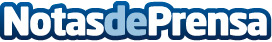 ¿Qué idioma(s) utilizar en la empresa?Atletes, baixin de l’escenari! ¡Atletas, bajen del escenario! Athlètes, descendez de l’estrade! Athletes, get off the stage!Datos de contacto:e-deon.net - Marketing · Diseño · Comunicacióne-deon.net, agencia de marketing931929647Nota de prensa publicada en: https://www.notasdeprensa.es/que-idiomas-utilizar-en-la-empresa_1 Categorias: Internacional Marketing Turismo E-Commerce http://www.notasdeprensa.es